湖南省地方标准DB XX/T XXXX—XXXX肉鹅网上养殖技术规程Technical specifications for net-rearing of meat goose （本草案完成时间：）XXXX - XX - XX发布XXXX - XX - XX实施湖南省市场管理监督局  发布目次前言	II1  范围	12  规范性引用文件	13  术语和定义	14  选址、布局与饲养设施	25  饲养管理	36  卫生管理	47  日常管理	48  疾病防治	59  废弃物处理	510  养殖档案	5前言本文件按照GB/T 1.1—2020《标准化工作导则  第1部分：标准化文件的结构和起草规则》的规定起草。本标准由湖南省农业农村厅提出。本标准由湖南省农业标准化技术委员会归口。本标准主要起草单位：湖南省畜牧兽医研究所、茶陵县舲舫鹅种业创新研究所、、湖南武冈铜鹅农业发展有限责任公司、株洲市顺丰农业科技股份有限公司、湖南福来喜鹅业有限责任公司。本标准主要起草人：邓萍、李闯、蒋桂韬、张旭、黄璇、戴求仲、陈见林、张晓华、燕海峰。范围本文件规定了肉鹅网上养殖的选址、布局与饲养设施、饲养管理、卫生管理、日常管理、疾病防治、废弃物处理和养殖档案。本文件适用于肉鹅的网上养殖。规范性引用文件GB 13078 饲料卫生标准GB 18596 畜禽养殖业污染物排放标准GB/T 32148 家禽健康养殖规范NY 5027 无公害食品 畜禽饮用水水质NY 5266 无公害食品 鹅饲养兽医防疫准则NY/T 388  畜禽场环境质量标准NY /T 5030 无公害食品 兽药使用准则中华人民共和国农业部令2006年第67号 畜禽标识和养殖档案管理办法中华人民共和国农业部农医发2017年第25号 病死及病害动物无害化处理技术规范术语和定义
网上养殖  Net-rearing 利用水泥预制件、不锈钢管架、砖墙或木料等作支撑框架，通过支架使带孔网床与地面保持一定高度。肉鹅在网床上饲养，粪尿排泄物可通过网孔漏至网下地面，实现肉鹅与地面分离，减少鹅体与粪污接触的饲养方式。
大型肉鹅  Large meat goose公、母鹅成年体重为8kg以上。
中小型肉鹅  Small and medium-sized meat goose公、母鹅成年体重为5kg～8kg。
小型肉鹅  Small meat goose公、母鹅成年体重为5kg以下。
净道  unpolluted road供肉鹅群体周转、淘汰种鹅、人员进出、运送饲料的专用道路。
污道  polluted road粪便、病死肉鹅和其他养殖废弃物出场的道路。选址、布局与饲养设施选址肉鹅养殖场选址符合GB/T 32148的规定布局肉鹅养殖场分为生活区、办公区、生产区、隔离区和无害化处理区，从上风至下风向依次排列。各区之间应用生物围墙隔开，且有明确标识。生产区内地面应平整硬化，场内污道与净道不交叉。肉鹅养殖场应设有相应的清洗消毒设施、更衣室、兽医室。舍内净高（2.7～3.0）m，跨度（7～12）m，舍长应根据养殖规模和环境条件等确定。每栋鹅舍之间应保持适当间距，以（8 ～10）m为宜 。鹅舍地面和墙壁应便于清洗和消毒，耐磨损，耐酸碱。墙面不易脱落，耐磨损，不含有毒有害物质。鹅舍饮水区下方地面建设粪水沟，宽为（40c～50）cm，深为（20～35）cm；鹅舍地面向粪水沟倾斜（3～5）°。鹅舍应具备良好的排水、通风换气、防鼠、防虫及防鸟设施和设备。育雏舍应采用有窗封闭式，生长舍和育肥舍应采用半开放式或有窗封闭式；半开放式鹅舍南北墙高（0.7～1.0）m，封闭式鹅舍窗户面积与舍内地面面积比为1：8～10。一般檐口高（2.0～2.4）m，檐口距主体框架水平距离为（30～50）cm。饲养设施网床：采用双列式，底网用直径为（3～5）mm的聚酯塑钢线或宽度为（2～3）cm的竹条、木条均匀铺设并固定，间距为（5～10）cm，床面上铺垫软质塑料网、硬质塑料网片或镀锌钢丝网，四周设置围栏。育雏舍宜采用多层网床，生长舍和肥育舍采用单层网床。网床规格参见表1。网床规格参数粪污处理设施粪水集中收集处理设施：鹅场内应设排污管道、粪水收集处理设施。舍内粪水沟、舍外排污管道、粪水收集处理设施应防雨防渗。发酵床处理设施：采用上网下床的发酵床模式。用晒干后无毒无害且未发霉的锯木屑、花生壳、秸秆等按一定比例混合后，添加发酵床菌种，覆膜发酵（3～5）天，即可制成发酵床垫料。垫料铺撒总厚度为（35～45）cm。发酵床需每个月补充1次发酵菌种，以增加垫料的活性  ；垫料的使用寿命一般2年左右，垫料颜色发暗，质地变实，降解作用变差，应淘汰和更新。喂料设备：采用长条形料槽或圆形料桶，宜采用自动喂料设备。应按3周龄以内每（30～40）只、3周龄以上每（10～15）只设置1个料桶。饮水设备：育雏期宜采用乳头式或普拉松式自动饮水器。生长期和育肥期饮水区应设在靠近墙壁的网床一侧，远离采食、休息区。利用外径（7.5～11.0）cm的PVC管切割开孔制成饮水槽，内置球阀控制水位，并根据鹅的日龄调整水槽和水位。按（10～15）个/m设置饮水孔，孔径比鹅子喙部稍宽但头颈不能完全伸入水槽为宜。通风换气设备：确保舍内肉鹅养殖数量达到最大时舍内环境质量达到NY／T 388的要求。饲养管理育雏期（1～4周龄）实行全进全出制度。进雏前准备：进雏前应对育雏舍、养殖设施和用具进行清洗和消毒。消毒后应通风24h，其它养殖用具消毒后晾干。进雏前12h育雏室应升温，室内温度应保持（31～33）℃。进雏：雏鹅应来自有种畜禽生产经营许可证且连续2年未发生重大疫病的种鹅场，并经动物检疫部门检疫合格。不得从疫区引进雏鹅。选雏：应选择头大颈粗、躯大脚高、胸深背阔、腹部圆而脐部平整、眼突有神、喙爪光亮油润、绒毛柔软而紧贴身体、叫声响亮、反应机灵、活泼喜动的雏鹅。温度和湿度：（1～7）日龄雏鹅舍内温度保持（28～32）℃,随后每周鹅舍内环境温度下降（2～4）℃，直至室温。鹅舍地面及网床应保持干燥，舍内相对湿度保持在（60～80）%。光照：采用自然光照和人工光照相结合方式。出壳后前3天光照时间为24小时/天，光照强度为25lx；三天后每日光照时间逐渐减少，直至16h/天。饲养密度：饲养密度参照表2执行。肉鹅饲养密度参数饮水：雏鹅出生后24h左右第一次饮水，自由饮水，应确保饮水器不漏水。饮用水水质应符合NY 5027的要求，饮水中可以添加葡萄糖、电解质和多种维生素类添加剂。喂料：第一次饮水后（0.5 ～1.0 ）h后喂料。开食饲料可选用适口性好的破碎料或湿拌料。每天饲喂（4～6）次，其中夜晚（1～2）次。饲料卫生指标应达到GB 13078的要求。生长育肥期（4～10周龄）鹅舍准备：转群前，应先将鹅舍打扫干净，冲洗网床、地面、粪沟和养殖用具，再消毒。转群和分群：应根据鹅的个体大小、强弱进行分群饲养，及时淘汰病残鹅。光照：白天自然光照；夜晚补光（2～4）h，光照量由定时器与各种养殖专业灯（不同光照强度与颜色）控制，灯泡高度距网床上方（1.2～1.5）m，光照强度（5～10）Lux。全舍光照应均匀一致。通风：采用自然通风与人工强制通风相结合方式。在保证鹅舍环境温度要求的同时，通风换气，使鹅舍内空气质量符合NY/T 388的要求。注意防止贼风和过堂风。饲喂与饮水：每天应饲喂（3～4）次，每次添料根据需要确定，尽量保持饲料新鲜，防止饲料发生霉变。全天自由饮水，水质符合NY 5027的规定。上市前2周左右，视鹅的体况决定是否驱虫一次。驱虫药物应该符合NY/T 5030的规定。卫生管理 消毒剂使用应符合GB/T 16569和NY 5030的规定。车辆进入鹅场冲洗后通过消毒池，并对车身喷雾消毒。鹅舍周围环境每2周消毒1次。鹅场周围及场内粪污池和下水道出口等每月消毒1次。外来人员进场须更换一次性防疫服和工作鞋，经紫外线照射或超声波雾化消毒后方可进入生产区。工作人员须更换工作服和工作鞋。鹅舍清空后应立即清洗、消毒，关闭密封（3～7）天后方可使用，期间防止其它动物进入舍内。定期清洗、消毒喂料和饮水等用具。鹅舍每（1～2）周带鹅消毒和场地消毒各1次，周边养殖场发生疫情时，应每隔（1～2）天消毒1次。应及时清粪，每天清粪1次，保持舍内干燥，定期更换垫料。日常管理防止鸟和鼠进入鹅舍，定期灭鼠。及时收集死鼠、死鸟和残余鼠药进行无害化处理。定期采用高效低毒化学药物杀虫，防止昆虫传播疾病，应避免杀虫剂喷洒到饮水、饲料中和鹅体上。新员工上岗前须进行体检和技术培训，合格后方可上岗。定期对员工进行技术培训。建立员工健康档案，所有员工至少每年进行1次健康检查。禁止患有人畜共患传染病的人员从事饲养管理和兽医防疫工作。舍内工具应定点存放，不得互相串用，进舍的所有用具必须消毒。鹅场内不得饲养其他动物。疾病防治 应符合NY 5266的规定。应结合本场及周边地区疫病流行情况制定合理的免疫程序，进行预防接种。可参考表3设定免疫程序。肉鹅推荐免疫程序表废弃物处理鹅场粪便、污水和垫料等废弃物处理应符合GB 18596的规定。病死鹅处理应符合中华人民共和国农业部农医发2017年第25号文件的规定。养殖档案鹅场应当建立养殖档案，记录内容应符合中华人民共和国农业部令第67号《畜禽标识和养殖档案管理办法》的规定。记录档案保存期2年。ICS  点击此处添加ICS号CCS  点击此处添加CCS号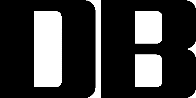         阶段项目育雏期生长育肥期网床高度，m0.8～1.20.6～1.0网床宽度，m2.0～2.54.0～5.0网床长度，m比鹅舍短（2～4）m比鹅舍短（2～5）m围栏高度，m0.4～0.61.0～1.2垫网孔径，mm12～1515～20品种类型生长周期生长周期品种类型育雏期（只/m2）生长育肥期（只/m2）大型肉鹅品种≤8≤3中型肉鹅品种≤10≤4小型肉鹅品种≤12≤5日龄防疫疾病疫苗种类及用法备注1～3小鹅瘟鹅副黏病毒禽流感小鹅瘟-鹅副黏病毒-禽流感三联灭活油佐剂苗0.3毫升/羽，皮下注射；小鹅瘟-鹅副黏病毒二联高免血清0.5毫升/羽，肌内注射抗体油苗同时应用，抗体可保护（1～14）天，油苗（10～15）天起效，两者恰好衔接。抗体可为高免血清或高免卵黄液。抗体内最好加入些抗生素、氢考类药物以防注射污染及降低应激8～10鹅副黏病毒禽流感鹅副黏病毒-禽流感（H5、H9）二联灭活油佐剂苗0.5毫升/羽，皮下注射/30鹅霍乱大肠杆菌病鹅霍乱-大肠杆菌病二联灭活油佐剂苗1.0毫升/羽，皮下注射/35鹅副黏病毒禽流感鹅副黏病毒-禽流感（H5、H9）二联灭活油佐剂苗0.5毫升/羽，皮下注射/